Persia												Rome						Name: ____________________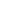 S													S													PP													EE													C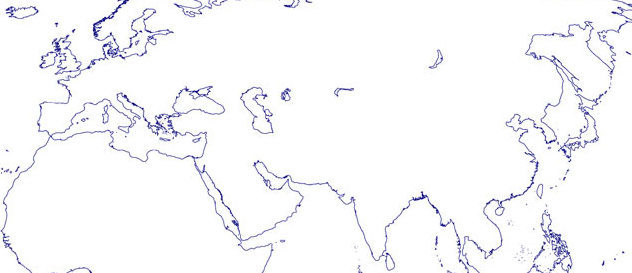 C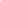 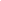 India (Mauryan\Gupta)				Han ChinaS							       S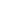 P																										PE													EC													C1. List at least 4 common characteristics of empire building.  COMMON MEANS THEY ALL HAVE IT!2. List the most important leader of each empire and explain why they are important Persian Achaemenid EmpireRoman EmpireMauraya/Gupta EmpireHan Empire